แผนปฏิบัติราชการสถานีตำรวจภูธรบ้านแฮด ปีงบประมาณ พ.ศ.2567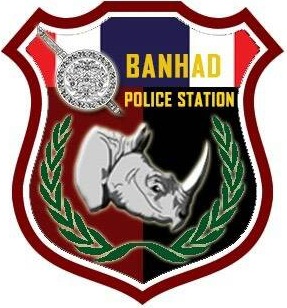 คำนำสารบัญหน้าสาระสำคัญของแผนปฏิบัติราชการ	1นโยบายบริหารราชการ ผู้บัญชาการตำรวจแห่งชาติ	4วิสัยทัศน์ พันธกิจ	5แผนปฏิบัติราชการ/โครงการ/กิจกรรม ตัวชี้วัด	7การติดตามประเมินผลตามแผนปฏิบัติราชการ ประจำปีงบประมาณ พ.ศ.2567	15สาระสำคัญของแผนปฏิบัติราชการ ประจำปีงบประมาณ พ.ศ. 2567เหตุผลและความจำเป็นพระราชบัญญัติระเบียบบริหารราชการแผ่นดิน (ฉบับที่ 5) พ.ศ. 2545 มาตรา 3/1 กำหนด ให้การบริหาร ราชการ ต้องเป็นไปเพื่อประโยชน์สุขของประชาชน เกิดผลสัมฤทธิ์ต่อภารกิจของภาครัฐ ความมีประสิทธิภาพ ความคุ้มค่าในเชิงภารกิจแห่งรัฐ การลดขั้นตอนการปฏิบัติงาน การลดภารกิจและยุบเลิกหน่วยงานที่ไม่จำเป็นการ กระจายภารกิจและทรัพยากรให้แก่ท้องถิ่น การกระจายอำนาจการตัดสินใจ การอำนวยความสะดวกและการ ตอบสนองความต้องการของประชาชน โดยมีผู้รับผิดชอบต่อผลของงานพระราชบัญญัติการจัดทำยุทธศาสตร์ชาติ พ.ศ. 2560มาตรา 5- ให้มียุทธศาสตร์ชาติเป็นเป้าหมายในการพัฒนาประเทศอย่างยั่งยืนตามหลักธรรมาภิบาล เพื่อใช้เป็น กรอบในการจัดทำแผนต่าง ๆ ให้สอดคล้องและบูรณาการกันอันจะก่อให้เกิดเป็นพลังผลักดันร่วมกันไปสู่เป้าหมาย ดังกล่าว ตามระยะเวลาที่กำหนดไว้ในยุทธศาสตร์ชาติซึ่งจะต้องไม่น้อยกว่ายี่สิบปี- การจัดทำแผนอื่นใด รวมตลอดทั้งการจัดทำงบประมาณรายจ่ายประจำปีงบประมาณต้องสอดคล้องกับ ยุทธศาสตร์ชาติมาตรา 10 เมื่อมีพระบรมราชโองการประกาศใช้ยุทธศาสตร์ชาติแล้ว ให้คณะกรรมการจัดทำยุทธศาสตร์ ชาติแต่ละด้านจัดทำแผนแม่บทเพื่อบรรลุเป้าหมายตามที่กำหนดไว้ในยุทธศาสตร์ชาติ เสนอต่อคณะกรรมการ พิจารณาให้ความเห็นชอบก่อนเสนอคณะรัฐมนตรี แผนแม่บทและแผนการปฏิรูปประเทศ ตามกฎหมายว่าด้วย แผนและขั้นตอนการดำเนินการปฏิรูปประเทศต้องมีความสอดคล้องกัน แผนแม่บท ที่คณะรัฐมนตรีให้ความ เห็นชอบและประกาศในราชกิจจานุเบกษาแล้ว ให้มีผลผูกพันหน่วยงานของรัฐ ที่เกี่ยวข้องที่จะต้องปฏิบัติให้เป็นไป ตามนั้น รวมทั้งการจัดทำงบประมาณรายจ่ายประจำปีงบประมาณ ต้องสอดคล้องกับแผนแม่บทด้วยมาตรา 26 ในกรณีที่ความปรากฏต่อคณะกรรมการจัดทำยุทธศาสตร์ชาติว่าการดำเนินการใด ของ หน่วยงานของรัฐไม่สอดคล้องกับยุทธศาสตร์ชาติหรือแผนแม่บทให้คณะกรรมการจัดทำยุทธศาสตร์ชาติ แจ้งให้ หน่วยงานของรัฐนั้นทราบถึงความไม่สอดคล้องและข้อเสนอแนะในการแก้ไขปรับปรุง และในกรณี ที่หน่วยงาน ของรัฐไม่ดำเนินการตามวรรคสองโดยไม่มีเหตุอันสมควร ให้ถือว่าหัวหน้าหน่วยงานของรัฐนั้น จงใจปฏิบัติหน้าที่ หรือใช้อำนาจขัดต่อบทบัญญัติแห่งกฎหมาย และให้คณะกรรมการจัดทำยุทธศาสตร์ชาติ แจ้งให้คณะกรรมการ ป้องกันและปราบปรามการทุจริตแห่งชาติทราบเพื่อดำเนินการตามหน้าที่และอำนาจต่อไป 79พระราชบัญญัติแผนและขั้นตอนการดำเนินการปฏิรูปประเทศ พ.ศ. 2560มาตรา 6 กำหนดให้หน่วยงานของรัฐทุกหน่วยมีหน้าที่ดำเนินการให้เป็นไปตามแผนการปฏิรูปประเทศ เพื่อให้การปฏิรูปประเทศบรรลุผลสัมฤทธิ์ตามระยะเวลาที่กำหนดไว้ในแผนการปฏิรูปประเทศมาตรา 25 เพื่อประโยชน์ในการติดตามผลการดำเนินการตามแผนการปฏิรูปประเทศให้หน่วยงานของรัฐรายงาน ผลการดำเนินการดังกล่าวต่อสำนักงานสภาพัฒนาการเศรษฐกิจและสังคมแห่งชาติ (สศช.) ภายในระยะเวลาและ ตามรายการที่กำหนดพระราชกฤษฎีกาว่าด้วยหลักเกณฑ์และวิธีการบริหารกิจการบ้านเมืองที่ดี พ.ศ. 2546 และ พระราชกฤษฎีกาว่าด้วยหลักเกณฑ์และวิธีการบริหารกิจการบ้านเมืองที่ดี (ฉบับที่ 2) พ.ศ. 2562มาตรา 9- จัดทำแผนปฏิบัติราชการไว้เป็นการล่วงหน้า โดยต้องมีรายละเอียดขั้นตอนระยะเวลาและงบประมาณที่ จะต้องใช้ในการดำเนินการของแต่ละขั้นตอน เป้าหมายของภารกิจ ผลสัมฤทธิ์ของภารกิจ และตัวชี้วัดความสำเร็จ ของภารกิจ-2-- ติดตามและประเมินผลการปฏิบัติตามแผนปฏิบัติราชการตามหลักเกณฑ์และวิธีการ ที่ส่วนราชการ กำหนดขึ้นซึ่งสอดคล้องกับมาตรฐานที่สำนักงานคณะกรรมการพัฒนาระบบราชการ (ก.พ.ร.) กำหนดมาตรา 10 ในกรณีที่ภารกิจใดมีความเกี่ยวข้องกับหลายส่วนราชการหรือภารกิจที่ใกล้เคียงต่อเนื่องกัน ให้ส่วนราชการที่เกี่ยวข้องนั้นกำหนดแนวทางการปฏิบัติราชการเพื่อให้เกิดการบริหารราชการ แบบบูรณาการ ร่วมกัน โดยมุ่งให้เกิดผลสัมฤทธิ์ต่อภารกิจของรัฐมาตรา 16- จัดทำแผนปฏิบัติราชการของส่วนราชการประจำปี โดยให้ระบุสาระสำคัญเกี่ยวกับนโยบาย การปฏิบัติ ราชการของส่วนราชการเป้าหมายและผลสัมฤทธิ์ของงาน รวมทั้งประมาณการรายได้และรายจ่าย และทรัพยากร อื่นที่จะต้องใช้เสนอต่อรัฐมนตรีเพื่อให้ความเห็นชอบ- เมื่อรัฐมนตรีให้ความเห็นชอบแผนปฏิบัติราชการของส่วนราชการใดแล้วให้สำนักงบประมาณดำเนินการ จัดสรรงบประมาณเพื่อปฏิบัติงานให้บรรลุผลสำเร็จในแต่ละภารกิจตามแผนปฏิบัติราชการดังกล่าว- ในกรณีที่ส่วนราชการมิได้เสนอแผนปฏิบัติราชการในภารกิจใด หรือภารกิจใดไม่ได้รับ ความเห็นชอบ จากรัฐมนตรี มิให้สำนักงบประมาณจัดสรรงบประมาณสำหรับภารกิจนั้น ทั้งนี้ จะต้องสอดคล้องกับยุทธศาสตร์ ชาติ แผนแม่บทภายใต้ยุทธศาสตร์ชาติ แผนการปฏิรูปประเทศ แผนพัฒนาเศรษฐกิจและสังคมแห่งชาติ นโยบาย และแผนระดับชาติว่าด้วยความมั่นคงแห่งชาติ (พ.ศ. 2562 - 2566) นโยบายของคณะรัฐมนตรีที่แถลงต่อรัฐสภา และแผนอื่นที่เกี่ยวข้อง 80ยุทธศาสตร์ชาติ พ.ศ. 2561 - 2580 กำหนดวิสัยทัศน์“ประเทศไทย มีความมั่นคง มั่งคั่ง ยั่งยืน เป็นประเทศ พัฒนาแล้ว ด้วยการพัฒนาตามหลักปรัชญาของเศรษฐกิจพอเพียง” เป็นเป้าหมายการพัฒนาประเทศอย่างยั่งยืน ตามหลักธรรมาภิบาล เพื่อใช้เป็นกรอบในการจัดทำแผนต่าง ๆ ให้สอดคล้อง และบูรณาการกันให้เกิดการ ขับเคลื่อนไปสู่เป้าหมาย โดยกำหนดแผนแม่บทภายใต้ยุทธศาสตร์ชาติรองรับ ประกอบด้วย 23 แผนแม่บท 15ประเด็นเร่งด่วนใน 5 ปีแรก (พ.ศ. 2561 - 2566) เป็นแผนสำคัญซึ่งจะมีผลผูกพัน ต่อหน่วยงานของรัฐที่ เกี่ยวข้อง โดยจะต้องนำค่าเป้าหมายและตัวชี้วัดของยุทธศาสตร์ชาติ แผนแม่บทภายใต้ยุทธศาสตร์ชาติ และแผนที่ เกี่ยวข้อง มาจัดทำเป็นแผนปฏิบัติราชการหรือแผนปฏิบัติการ รวมทั้ง จัดทำงบประมาณรายจ่ายประจำปี งบประมาณให้สอดคล้องรองรับมติคณะรัฐมนตรี วันที่ 4 ธันวาคม พ.ศ. 2560 เห็นชอบการแบ่งแผนของประเทศออกเป็น 3 ระดับ ประกอบด้วยแผนระดับที่ 1 ยุทธศาสตร์ชาติแผนระดับที่ 2 แผนแม่บทภายใต้ยุทธศาสตร์ชาติ แผนการปฏิรูปประเทศ แผนพัฒนาเศรษฐกิจและสังคม แห่งชาติ และนโยบายและแผนระดับชาติว่าด้วยความมั่นคงแห่งชาติแผนระดับที่ 3 แผนปฏิบัติการด้าน.	แผนปฏิบัติราชการ (ราย 5 ปี และรายปี) แผนอื่น ๆแผนปฏิบัติราชการประจำปีงบประมาณของสำนักงานตำรวจแห่งชาติ เป็นแผนระดับที่ 3 ที่จัดทำขึ้นเพื่อสนับสนุน การดำเนินงานแผนระดับที่ 1 ยุทธศาสตร์ชาติ และแผนระดับที่ 2 แผนแม่บทภายใต้ยุทธศาสตร์ชาติ แผนการ ปฏิรูปประเทศ แผนพัฒนาเศรษฐกิจและสังคมแห่งชาติ และนโยบายและ แผนระดับชาติว่าด้วยความมั่นคง แห่งชาติ (พ.ศ. 2562 - 2566) และบูรณาการการดำเนินงานกับแผนปฏิบัติการด้านอื่น ๆ ซึ่งเป็นแผนระดับที่ 3 ที่เกี่ยวข้อง ให้มีความสอดคล้องสัมพันธ์ในเชิงเหตุและผล (Causal Relationship) ในการขับเคลื่อนไปสู่การปฏิบัติ ให้บรรลุผลตามเป้าหมายในภาพรวมของประเทศต่อไปมติคณะรัฐมนตรี วันที่ 3 ธันวาคม พ.ศ. 2562 เห็นชอบการกำหนดหน่วยเจ้าภาพเป้าหมาย ในระดับต่าง ๆ ตามแผนแม่บทภายใต้ยุทธศาสตร์ชาติ โดยสำนักงานตำรวจแห่งชาติเป็นเจ้าภาพขับเคลื่อน (เจ้าภาพระดับที่ 3 (จ. 3)) มีภารกิจหลักในการประสานและบูรณาการการดำเนินงานระหว่างหน่วยงานของรัฐให้มีความสอดคล้องตาม แนวทางการพัฒนาที่ระบุไว้ในเป้าหมายของแผนย่อยด้านการรักษาความสงบภายในประเทศ เป้าหมาย :-3-ประชาชนมีความมั่นคง ปลอดภัยในชีวิต และทรัพย์สินเพิ่มขึ้น ตัวชี้วัด : “ดัชนีสิทธิมนุษยชนและหลักนิติ ธรรม ไม่เกิน 6 คะแนน ในปี พ.ศ. 2566 - 2570” โดยมีสำนักงานสภาความมั่นคงแห่งชาติในฐานะเจ้าภาพ แผนแม่บทด้านความมั่นคง (เจ้าภาพระดับที่ 1 (จ.1)) และเจ้าภาพ เป้าหมายประเทศชาติมีความมั่นคงในทุกมิติ และทุกระดับเพิ่มขึ้น (เจ้าภาพระดับที่ 2 (จ.2)) เป็นหน่วยรับผิดชอบและกำกับดูแลแผนแม่บทภายใต้ยุทธศาสตร์ชาติ ประเด็นความมั่นคง แผนย่อยด้านการรักษาความสงบภายในประเทศ เพื่อสร้างความสงบให้เกิดขึ้นในประเทศชาติบ้านเมือง เอื้อต่อการบริหารและพัฒนาประเทศตามยุทธศาสตร์ชาติ และนโยบายที่กำหนด สังคมมีความเข้มแข็งสามัคคีปรองดอง ประชาชนอยู่ดี กินดี และมีความสุข โดยมีแนวคิดใน การดำเนินการที่สำคัญ คือ การสร้างความมั่นคงปลอดภัยในชีวิตและทรัพย์สิน สร้างความรักความสามัคคี ความ สำนึกจงรักภักดี และความภาคภูมิใจในชาติให้เกิดขึ้นกับประชาชนทุกหมู่เหล่า ขณะเดียวกันก็ส่งเสริมการปกครอง ในระบอบประชาธิปไตยอันมีพระมหากษัตริย์ทรงเป็นประมุขที่มีเสถียรภาพและธรรมาภิบาล เห็นแก่ประโยชน์ของ ประเทศชาติเหนือกว่าประโยชน์ส่วนตน ตลอดถึงการพัฒนาปรับปรุงกลไกการบริหารจัดการที่มีประสิทธิภาพอย่าง เป็นรูปธรรมมติคณะรัฐมนตรี วันที่ 5 พฤษภาคม พ.ศ. 2563 เห็นชอบแนวทางการขับเคลื่อนการดำเนินงาน เพื่อบรรลุ เป้าหมายยุทธศาสตร์ชาติ ประจำปีงบประมาณ พ.ศ. 2565 ประกอบด้วย 4 แนวทาง ประกอบด้วย 1) การมอง เป้าหมายร่วมกัน  2)  การวิเคราะห์ห่วงโซ่คุณค่าที่ส่งผลให้บรรลุเป้าหมายแผนแม่บทย่อยและจัดทำข้อเสนอโครงการสำคัญ 3) การจัดลำดับความสำคัญของข้อเสนอโครงการสำคัญ และ 4) การจัดทำแผนปฏิบัติราชการ ประจำปี โดยทุกส่วนราชการจะต้องจัดทำโครงการสำคัญประจำปี เพื่อสนับสนุนการขับเคลื่อนแผนแม่บทภายใต้ ยุทธศาสตร์ชาติ ให้บรรลุผลสำเร็จตามเป้าหมายที่กำหนด10. มติคณะรัฐมนตรี วันที่ 27 เมษายน พ.ศ. 2564 เห็นชอบคู่มือแนวทางการจัดทำแผนระดับที่ 3 และการ เสนอแผนระดับที่ 3 ในส่วนของแผนปฏิบัติการด้าน... ต่อคณะรัฐมนตรี โดยคู่มือดังกล่าวกำหนดให้การจัดทำ แผนปฏิบัติราชการรายปีของส่วนราชการแสดงเนื้อหาของแผนที่ต้องมีสาระสำคัญของแผน อย่างน้อยตาม องค์ประกอบและหลักเกณฑ์การจัดทำแผนที่กำหนด รวมทั้งรับทราบกรณีสำนักงาน สภาพัฒนาการเศรษฐกิจและ สังคมแห่งชาติ เสนอคู่มือการแนวทางการจัดทำแผนระดับที่ 3 และการเสนอแผนระดับที่ 3 ในส่วนของ แผนปฏิบัติราชการด้าน... ต่อคณะรัฐมนตรี เพื่อชี้แจงและทำความเข้าใจร่วมกัน กับทุกหน่วยงานของรัฐ ไม่ว่ าจะ เป็นส่วนราชการ รัฐวิสาหกิจ องค์การมหาชน หรือรูปแบบอื่นใด ตามนัยของพระราชบัญญัติการจัดทำยุทธศาสตร์ ชาติ พ.ศ. 2560 เกี่ยวกับหลักการและกระบวนการจัดทำแผนระดับที่ 3 รวมทั้งการเสนอแผนต่อคณะรัฐมนตรี เนื่องจากทุกหน่วยงานของรัฐ มีหน้าที่หลักในการดำเนินการต่าง ๆ ตามภารกิจหน้าที่ให้สอดคล้องกับยุทธศาสตร์ ชาติ และมีส่วนร่วมขับเคลื่อนการพัฒนาประเทศไทยไปสู่วิสัยทัศน์ ดังกล่าว ผ่านแผนระดับที่ 3 ตามหลัก ความสัมพันธ์เชิงเหตุและผล (Causal Relationship : XYZ)11. มติคณะรัฐมนตรี วันที่ 18 พฤษภาคม พ.ศ. 2564 เห็นชอบแนวทางขับเคลื่อนยุทธศาสตร์ชาติ ไปสู่การ ปฏิบัติบนฐานข้อมูลเชิงประจักษ์ เพื่อให้การดำเนินการแปลงยุทธศาสตร์ชาติไปสู่การปฏิบัติ ของหน่วยงานของรัฐ ในห้วงระยะเวลาที่เหลือของยุทธศาสตร์ชาติสามารถเป็นการดำเนินการบนฐานข้อมูลเชิงประจักษ์ได้อย่างแท้จริง โดยใช้หลักการความสัมพันธ์เชิงเหตุและผล (XYZ) และวงจรนโยบาย (Policy Cycle) นำไปสู่การบรรลุเป้าหมาย ได้อย่างเป็นรูปธรรม ซึ่งมีแนวทางการจัดทำโครงการ/การดำเนินงาน เพื่อบรรลุเป้าหมายตามยุทธศาสตร์ชาติ โดย กำหนดให้การจัดทำโครงการสำคัญ (X) เพื่อขับเคลื่อนเป้าหมายยุทธศาสตร์ชาติ และเป้าหมายแผนแม่บทภายใต้ ยุทธศาสตร์ชาติ โดยให้หน่วยงานเจ้าภาพแผนแม่บทภายใต้ยุทธศาสตร์ชาติ ทั้ง 3 ระดับ และหน่วยงานที่เกี่ยวข้อง ร่วมกันวิเคราะห์และจัดทำโครงการสำคัญของแต่ละปีงบประมาณ ในห้วงปี 2566 - 2567 ที่สามารถส่งผลต่อ การบรรลุเป้าหมายที่กำหนดไว้ใน ปี 2570 ตามหลักความสัมพันธ์เชิงเหตุและผล (XYZ) ห่วงโซ่คุณค่าของ ประเทศไทย (FVCT) ของ 140 เป้าหมาย ของแผนแม่บทย่อย-4-12. มติคณะรัฐมนตรี วันที่ 27 กันยายน พ.ศ. 2565 รับทราบมติคณะกรรมการยุทธศาสตร์ชาติ ครั้งที่2/2565 เมื่อวันที่ 22 สิงหาคม 2565 ตามที่สำนักงานสภาพัฒนาการเศรษฐกิจและสังคมแห่งชาติ ในฐานะ สำนักงานเลขานุการของคณะกรรมการยุทธศาสตร์ชาติเสนอ และให้สำนักงานสภาพัฒน์ฯ และหน่วยที่เกี่ยวข้อง ดำเนินการในส่วนที่เกี่ยวข้องให้เป็นไปตามขั้นตอนของกฎหมาย ระเบียบ และมติคณะรัฐมนตรี ที่เกี่ยวข้องต่อไป ทั้งนี้ คณะกรรมการยุทธศาสตร์ชาติดังกล่าว มีมติ เห็นชอบ (ร่าง) แผนแม่บทภายใต้ยุทธศาสตร์ชาติ (พ.ศ. 2566- 2570) (ฉบับปรับปรุง) และเห็นชอบแนวทางการขับเคลื่อนการดำเนินการ ในระยะถัดไปตามหลักวงจร บริหารงานคุณภาพ (PDCA) เพื่อใช้เป็นกรอบในการดำเนินงานให้สามารถบรรลุผลสัมฤทธิ์ของเป้าหมายตาม ยุทธศาสตร์ชาติ และผลลัพธ์ตามเป้าหมายของแผนแม่บทภายใต้ยุทธศาสตร์ชาติได้อย่างเป็นรูปธรรม ดังนี้1) การวางแผน (Plan) สำนักงานสภาพัฒน์ฯ ร่วมกับหน่วยงานเจ้าภาพฯ สร้างความเข้าใจในการถ่าย ระดับของแผนระดับที่ 1 และ 2 ซึ่งเป็นแผนระดับชาติไปสู่การปฏิบัติของหน่วยงานของรัฐผ่านแผนระดับที่ 3 โดยให้ความสำคัญในการดำเนินงานเพื่อการบรรลุเป้าหมายของแผนระดับที 1 และ 2การปฏิบัติ (Do) หน่วยงานของรัฐจัดทำแผนปฏิบัติราชการราย 5 ปี และรายปี ซึ่งเป็นเป็นแผนระดับ ที่ 3 และโครงการ/การดำเนินงานต่าง ๆ ตามแนวทางของมติคณะรัฐมนตรี เมื่อวันที่ 18 พฤษภาคม 2564 รวมทั้งปรับปรุงการดำเนินงานให้มุ่งเน้นการบรรลุเป้าหมายแผนแม่บทย่อยแบบพุ่งเป้า ไม่ใช่การมุ่งที่ตัวชี้วัด โดยมี การถ่ายระดับเป้าหมาย ตัวชี้วัด และค่าเป้าหมายไปสู่ระดับความรับผิดชอบของแต่ละหน่วยงาน รวมถึงสำนัก งบประมาณให้ความสำคัญกับการจัดสรรงบประมาณที่ส่งผลต่อการบรรลุเป้าหมายแผนแม่บทย่อยการติดตาม ตรวจสอบ ประเมินผล (Check) หน่วยงานที่เกี่ยวข้องดำเนินการจัดเก็บข้อมูลสำหรับการ ติดตาม ตรวจสอบ และประเมินผลอย่างต่อเนื่อง กลไกการติดตาม ตรวจสอบ และการประเมินผลหน่วยงานของ รัฐ ตามมติคณะรัฐมนตรี เมื่อวันที่ 9 พฤษภาคม 2564 ดำเนินการติดตามการดำเนินการตามแผนแม่บทฯ อย่าง เคร่งครัด โดยหน่วยงานของรัฐนำเข้าข้อมูลโครงการ/การดำเนินงานและแผนระดับที่ 3 รวมทั้งรายงานผลการ ดำเนินงาน/ผลสัมฤทธิ์ในระบบติดตามและประเมินผลแห่งชาติ (eMENSCR) ตามระยะเวลาที่กำหนด และ 4) การ ปรับปรุงการดำเนินงาน (Act) สำนักงานสภาพัฒน์ฯ จะดำเนินการปรับปรุงกระบวนการขับเคลื่อนยุทธศาสตร์ชาติ ให้เกิดผลอย่างเป็นรูปธรรมในทุกขั้นตอนของวงจรบริหารงานคุณภาพ (PDCA)13. คำสั่ง สภาความมั่นคงแห่งชาติ ที่ 7/2563 ลงวันที่ 13 มีนาคม 2563 แต่งตั้งคณะกรรมการขับเคลื่อน แผนแม่บทภายใต้ยุทธศาสตร์ชาติ ประเด็นความมั่นคงและนโยบายและแผนระดับชาติว่าด้วย ความมั่นคงแห่งชาติ จำนวน 5 คณะ โดยคณะที่ 1 คณะกรรมการขับเคลื่อนแผนย่อยด้านการรักษาความสงบภายในประเทศ มีผู้แทน สำนักงานตำรวจแห่งชาติร่วมเป็นกรรมการ14. คำสั่งคณะกรรมการขับเคลื่อนแผนย่อยด้านการรักษาความสงบภายในประเทศ ที่ 4/2564 ลงวันที่ 30กรกฎาคม 2564 แต่งตั้งคณะอนุกรรมการขับเคลื่อนแผนระดับที่ 3 รองรับแนวทางการพัฒนาการเสริมสร้าง ความปลอดภัยในชีวิตและทรัพย์สินและความมั่นคงของมนุษย์ โดยมี ผู้ช่วยผู้บัญชาการตำรวจแห่งชาติ หรือ เทียบเท่า ที่ผู้บัญชาการตำรวจแห่งชาติมอบหมาย เป็นประธานอนุกรรมการ และผู้แทนส่วนราชการที่เกี่ยวข้อง ตามเป้าหมายของแผนย่อยด้านการรักษาความสงบภายในประเทศ ร่วมเป็นกรรมการ15. นโยบายหลักใช้บริหารราชการสำนักงานตำรวจแห่งชาติ 10 เรื่อง ได้แก่พิทักษ์ เทิดทูน และเทิดพระเกียรติต่อสถาบันพระมหากษัตริย์เสริมสร้างภาพลักษณ์ด้วยการยกระดับการบริการประชาชนของสถานีตำรวจการแก้ไขปัญหาอาชญากรรมที่สร้างความเดือดร้อนต่อประชาชนและขับเคลื่อนนโยบายสำคัญรัฐบาลแก้ไขปัญหายาเสพติดทุกมิติเป็นระบบ บูรณาการทุกภาคส่วนเพิ่มการมีส่วนร่วมระหว่างตำรวจกับประชาชนโดยเปิดช่องทางรับฟังปัญหาและข้อเสนอแนะจากประชาชน-5-6. พัฒนาคุณภาพชีวิตและสร้างขวัญกำลังใจให้แก่ตำรวจ7. พัฒนาองค์ความรู้ข้าราชการตำรวจทุกสายงานโดยมุ่งเน้นการฝึกอบรมทบทวนยุทธวิธีอย่าง ต่อเนื่อง8. พัฒนาระบบฐานข้อมูลและนำเทคโนโลยีสารสนเทศที่ทันสมัยมาใช้9.  ปรับปรุงระเบียบกฎหมายให้สอดคล้องกับการทำงานของตำรวจให้มีประสิทธิภาพมากยิ่งขึ้น10. เสริมสร้างระเบียบวินัยควบคุมดูแลความประพฤติและป้องกันมิให้ตำรวจเข้าไปเกี่ยวข้องกับการ ทุจริต ตำรวจต้องเป็นผู้ที่มีความรู้ความสามารถ เรียนรู้ นำเทคโนโลยีใหม่ๆ มาปรับใช้ในการทำงานให้ทันต่อ รูปแบบอาชญากรรมที่พัฒนาไปอย่างรวดเร็วตำรวจเป็นที่พึ่งให้ประชาชนกับวิสัยทัศน์ “ความเป็นมืออาชีพในหน้าที่ทำงานเชิงรุก เพื่อความสงบสุขของประชาชน”วิสัยทัศน์องค์กร“เป็นประกันความยุติธรรมและความปลอดภัยในชีวิตและทรัพย์สินของประชาชนทีมีมาตฐานสากล”วิสัยทัศน์ของผู้บัญชาการตำรวจภูธรภาค 4“ เป็นหน่วยบังคับใช้กฎหมาย ทำงานเชิงรุก ทันสมัย ที่ประชาชนเชื่อถือศรัทธา ”วิสัยทัศน์ของผู้บังคับการตำรวจภูธรจังหวัดขอนแก่น“เป็นตำรวจอาชีพ เป็นตำรวจเพื่อประชาชน และเป็นตำรวจที่ประชาชนอยากรู้จัก”ผลสัมฤทธิ์หน่วยงานประชาชนมีความเชื่อมั่นในการปฏิบัติงานของตำรวจ สังคมและประเทศชาติ มีความมั่นคง สงบสุข และสนับสนุน การพัฒนาประเทศวัฒนธรรมองค์กรยึดมั่นในระเบียบวินัย บำบัดทุกข์บำรุงสุขให้กับประชาชน และมีการทำงานเป็นทีมพันธกิจถวายความปลอดภัยสำหรับองค์พระมหากษัตริย์และพระบรมวงศานุวงศ์บังคับใช้กฎหมายและอำนวยความยุติธรรมทางอาญารักษาความสงบเรียบร้อยและความมั่นคงของราชอาณาจักรเป้าหมายหน่วยงานถวายความปลอดภัยพระมหากษัตริย์พระบรมวงศานุวงศ์ได้อย่างมีประสิทธิภาพเป็นไป อย่างสมพระเกียรติ ต้องตามพระราชประสงค์สังคมมีความสงบเรียบร้อย ประชาชนมีความปลอดภัยในชีวิตและทรัพย์สิน ได้รับการบริการด้วยความสะดวก รวดเร็ว เสมอภาคและเป็นธรรมสนับสนุนการป้องกันและแก้ไขปัญหาที่มีผลกระทบต่อความมั่นคงให้ดีขึ้นเป็นองค์การนำสมัย มีมาตรฐานสากล และเข้าสู่ระบบราชการไทย 4.0นโยบายการบริหารราชการของสถานีตำรวจภูธรบ้านแฮดพิทักษ์ เทิดทูน และเทิดพระเกียรติ ต่อสถาบันพระมหากษัตริย์ป้องกันและแก้ไขปัญหาอาชญากรรมที่สร้างความเดือดร้อนต่อประชาชน-6-พัฒนาระบบงานสืบสวนและนำเทคโนโลยีสารสนเทศ ที่ทันสมัยมาใช้พัฒนาขีดความสามารถสายปฏิบัติการ มุ่งเน้นการฝึกอบรมยุทธวิธียกระดับการบริการประชาชนชองสถานีตำรวจ และเสริมสร้างภาพลักษณ์พัฒนาคุณภาพชีวิตและสร้างขวัญกำลังใจให้แก่ข้าราชการตำรวจพัฒนาคุณภาพงานสอบสวนให้เป็นที่พึ่งของประชาชนแก้ไขปัญหายาเสพติดทุกมิติอย่างเป็นระบบ โดยบูรณาการกับทุกภาคส่วนพัฒนาระบบงานจราจรรู้เท่าทันเทคโนโลยีและนำเทคโนโลยีมาใช้ได้อย่างเหมาะสมเสริมสร้างระเบียบวินัยควบคุมดูแลความประพฤติ และป้องกันมิให้ทุจริตวัตถุประสงค์ของการจัดทำแผนปฏิบัติราชการของสถานีตำรวจภูธรบ้านแฮด1. สนับสนุนการดำเนินงานแผนระดับต่าง ๆ ของประเทศ หรือภารกิจที่สถานีตำรวจภูธรนาโดนรับผิดชอบให้ บรรลุเป้าหมายกำหนดเป้าหมายและกรอบแนวทางการปฏิบัติราชการของสถานีตำรวจภูธรนาโดนให้เป็นไป ในทิศทางเดียวกันแปลงแผนไปสู่การปฏิบัติให้ได้อย่างเป็นรูปธรรมเป็นเครื่องมือสำหรับติดตามความก้าวหน้าและประเมินผลการดำเนินงานของสถานีตำรวจภูธรภูเวียงรายละเอียดแผนปฏิบัติราชการ สถานีตำรวจภูธรบ้านแฮด ประจำปีงบประมาณ พ.ศ. 2567ประกอบด้วย ยุทธศาสตร์ 4 ด้าน ดังนี้ยุทธศาสตร์ที่ ๑ : เสริมสร้างความมั่นคงของสถาบันหลักของชาติ ประเด็นยุทธศาสตร์ที่ 1.1 ถวายความปลอดภัยพระมหากษัตริย์ พระบรมวงศานุวงศ์เป้าหมายประเด็นยุทธศาสตร์ที่ 1.1 ถวายความปลอดภัยพระมหากษัตริย์พระบรมวงศานุวงศ์ ได้อย่างมีประสิทธิภาพเป็นไปอย่างสมพระเกียรติ ต้องตามพระราชประสงค์ เรื่อง : การถวายความปลอดภัยพระมหากษัตริย์และพระบรมวงศานุวงศ์ประเด็นยุทธศาสตร์ที่ 1.2 คนไทยมีความจงรักภักดี ซื่อสัตย์ พร้อมธำรงรักษาไว้ซึ่งสถาบันหลักของชาติ / สนับสนุนและเสริมสร้างการดำเนินงาน ตามแนวทางพระราชดำริได้อย่างมีประสิทธิภาพเป้าหมายประเด็นยุทธศาสตร์ที่ 1.2 คนไทยมีความจงรักภักดี ซื่อสัตย์ พร้อมธำรงรักษาไว้ซึ่งสถาบันหลักของชาติ / สนับสนุนและเสริมสร้างการดำเนินงาน ตามแนวทาง พระราชดำริได้อย่างมีประสิทธิภาพเรื่อง : ธำรงไว้ซึ่งสถาบันหลักของชาติและส่งเสริมการมีส่วนร่วมในการสร้างความเข้มแข็งให้กับชุมชนยุทธศาสตร์ที่ 2 เพิ่มประสิทธิภาพในการสร้างความปลอดภัยในชีวิตและทรัพย์สิน การอำนวยความยุติธรรมทางอาญา ประเด็นยุทธศาสตร์ที่ 2.1 เสริมสร้างความปลอดภัยในชีวิตและทรัพย์สินและความมั่นคงของมนุษย์ เป้าหมายประเด็นยุทธศาสตร์ที่ 2.1 สังคมมีความสงบเรียบร้อย ประชาชน มีความปลอดภัยในชีวิต และทรัพย์สิน เรื่อง : การป้องกันปราบปรามอาชญากรรมเรื่อง : สร้างการมีส่วนร่วมในการป้องกันปราบปรามอาชญากรรมเรื่อง : การรักษาความปลอดภัยและให้บริการแก่นักท่องเที่ยวเรื่อง : บริหารจัดการและอำนวยความสะดวกด้านการจราจรยุทธศาสตร์ที่ 3 ป้องกันและแก้ไขปัญหาที่มีผลกระทบต่อความมั่นคงประเด็นยุทธศาสตร์ที่ 3.1 การรักษาความสงบเรียบร้อยและความมั่นคงภายในประเทศเป้าหมายประเด็นยุทธศาสตร์ที่ 3.1 การป้องกันและแก้ไขปัญหาความมั่นคงชายแดนและตรวจสอบ คัดกรอง ปราบปรามคนต่างด้าวไม่พึงปรารถนาดีขึ้น เรื่อง : การบริหารจัดการความมั่นคงชายแดนประเด็นยุทธศาสตร์ที่ 3.2 เพิ่มประสิทธิภาพในการป้องกันและแก้ไขปัญหาอาชญากรรมพิเศษเป้าหมายประเด็นยุทธศาสตร์ที่ 3.2 การป้องกันและแก้ไปปัญหาอาชญากรรมพิเศษดีขึ้น เรื่อง : การป้องกัน ปราบปราม และแก้ไขปัญหายาเสพติดยุทธศาสตร์ที่ 4 พัฒนาองค์กรให้ทันสมัย สู่ระบบราชการไทย 4.0ประเด็นยุทธศาตร์ที่ 4.1 เสริมสร้างคุณธรรมและความโปร่งใสในการดำเนินงานของสำนักงานตำรวจแห่งชาติเป้าหมายประเด็นยุทธศาสตร์ที่ 4.1 เป็นองค์กรที่ได้รับการยอมรับในเรื่องความโปร่งใสเรื่อง : เสริมสร้างคุณธรรมและความโปร่งใสในการดำเนินงานของสำนักงานตำรวจแห่งชาติ (ITA /องค์กร)ตรวจแล้วถูกต้อง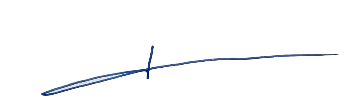 พ.ต.อ.  ( สรายุทธ ก้านคำ )   ผกก.สภ.บ้านแฮดการติดตามประเมินผลตามแผนปฏิบัติราชการการประเมินผลการดำเนินการตามแผนปฏิบัติราชการของสถานีตำรวจภูธรบ้านแฮด ประจำปี งบประมาณ พ.ศ.2567 กลยุทธ์แนวทางการดำเนินการเพื่อบรรลุเป้าประสงค์ตามยุทธศาสตร์สถานีตำรวจภูธรบ้านแฮด ซึ่งในแต่ละด้าน จะมีแผนงาน/โครงการ/กิจกรรม มีตัวชี้วัดตามเป้าหมายผลผลิตของสถานีตำรวจภูธรบ้านแฮดใช้เป็นเครื่องมือ ในการวัดความสำเร็จของแผนปฏิบัติราชการประจำปี โดยเจ้าหน้าที่แต่ละสาย เป็น ผู้รับผิดชอบในแต่ละยุทธศาสตร์ จะต้องรายงานผลการดำเนินการตามแผนปฏิบัติราชการของสถานีตำรวจภูธรบ้านแฮด ตามห้วงเวลา ดังนี้รายงานผลการดำเนินการตามแผนปฏิบัติราชการสถานีตำรวจภูธรบ้านแฮด ประจำปีงบประมาณพ.ศ.2567(รอบ 6 เดือน) ภายในวันที่ 2 เม.ย.67(รอบ 12 เดือน) ภายในวันที่ 2 ต.ค.67โดยฝ่ายอำนวยการ สถานีตำรวจภูธรบ้านแฮด รวบรวมรายงานผลการดำเนินการ ติดตามประเมินผลสรุปในภาพรวมเสนอกองบังคับการตำรวจภูธรจังหวัดขอนแก่น ต่อไปแผนงาน/โครงการ/กิจกรรมตัวชี้วัดแผนกงานที่รับผิดชอบ1. โครงการฝึกอบรมการอารักขาบุคคลสำคัญ ประจำปีงบประมาณ พ.ศ. 2567- จำนวนข้าราชการตำรวจที่ผ่านเกณฑ์ การฝึกอบรม ไม่น้อยกว่า ร้อยละ 95- งานธุรการกำลังพล2. โครงการฝึกอบรมการขับขี่รถยนต์ทางยุทธวิธีสำหรับ บุคคลสำคัญ ประจำปีงบประมาณ พ.ศ. 2567- จำนวนข้าราชการตำรวจที่ผ่านเกณฑ์ การฝึกอบรม ไม่ น้อยกว่า ร้อยละ 95- งานธุรการกำลังพล3. โครงการฝึกอบรมหลักสูตรผู้ปฏิบัติหน้าที่ถวายความปลอดภัยในพื้นที่ (local CAT)- จำนวนผู้ปฏิบัติหน้าที่ถวายความปลอดภัยที่ผ่านการฝึกอบรมหลักสูตร ไม่น้อยกว่า 48 คน- งานธุรการป้องกันปราบปรามแผนงาน/โครงการ/กิจกรรมตัวชี้วัดแผนกงานที่รับผิดชอบ1. โครงการเผยแพร่ ขยายผลสร้างจิตสำนึก ต่อสถาบันชาติ ศาสนา พระมหากษัตริย์- ปลูกฝังจิตสำนึกจิตอาสาตามแนวทางโครงการจิตอาสา พระราชทานตามแนวพระราชดำริให้ข้าราชการตำรวจและ ประชาชนได้ ไม่น้อยกว่า 3,900 คน/ปี- งานชุมชนและมวลชนสัมพันธ์2. โครงการอำนวยความสะดวกและความปลอดภัยในการ บำเพ็ญสาธารณประโยชน์- จำนวนจิตอาสาข้าราชการตำรวจและประชาชนจิตอาสาที่ ร่วมกิจกรรมบำเพ็ญสาธารณประโยชน์ ไม่น้อยกว่า 8,836คน/ปี- งานจิตอาสา3. โครงการเฝ้าตรวจ เตือน และเตรียมการรองรับภัยพิบัติ- จำนวนจิตอาสาข้าราชการตำรวจและประชาชนจิตอาสาที่เข้าร่วมกิจกรรม ไม่น้อยกว่า 1,260 คน/ปี- งานจิตอาสาแผนงาน/โครงการ/กิจกรรมตัวชี้วัดแผนกงานที่รับผิดชอบ1.การปฏิรูประบบงานสอบสวน และการบังคับใช้กฎหมาย- การแจ้งความร้องทุกข์ต่างท้องที่และการบังคับใช้กฎหมายจำนวนระบบเทคโนโลยีสารสนเทศฯ ที่ได้รับการ จัดทำแล้วเสร็จ ไม่น้อยกว่า 1 ระบบความพึงพอใจของประชาชนในการรับแจ้งความ ร้อง ทุกข์ต่างท้องที่ ไม่น้อยกว่าร้อยละ 80 *การบันทึกภาพและเสียงในการตรวจคน จับกุม และ การสอบปากคำในการสอบสวน- งานสอบสวน2. ดำเนินการตามแนวทางการยกระดับการบริการ ประชาชนของสถานีตำรวจ- สถานีตำรวจมีผลการประเมินการยกระดับการบริการ ประชาชน ผ่านเกณฑ์ที่กำหนด (≥75 คะแนน) ร้อยละ 100- งานธุรการกำลังพล- งานส่งกำลังบำรุง- งานป้องกันปราบปราม- งานจราจร- งานสอบสวนแผนงาน/โครงการ/กิจกรรมตัวชี้วัดแผนกงานที่รับผิดชอบ1. โครงการการดำเนินงานด้านชุมชนสัมพันธ์ในหมู่บ้าน/ ชุมชนเป้าหมาย ตามหลักชุมชนเข้มแข็ง- จำนวนหมู่บ้านที่เข้าร่วมกิจกรรมชุมชนสัมพันธ์ตามหลัก ชุมชนเข้มแข็ง ไม่น้อยกว่า 95 หมู่บ้าน/ชุมชน- งานชุมชนและมวลชนสัมพันธ์2. โครงการการนำอาสาสมัครตำรวจบ้านมามีส่วนร่วมใน กิจการตำรวจ- จำนวนอาสาสมัครตำรวจบ้าน ร่วมปฏิบัติงานกับเจ้าหน้าที่ ตำรวจ ในสถานีตำรวจ ไม่น้อยกว่า 140 คน- งานชุมชนและมวลชนสัมพันธ์3. โครงการ การสร้างเครือข่ายการมีส่วนร่วมของประชาชน ในการป้องกันอาชญากรรมระดับตำบล- จำนวนประชากรเข้ามาเป็นเครือข่ายป้องกันอาชญากรรม เพิ่มขึ้น ไม่น้อยกว่า 950 คน- งานป้องกันปราบปราม4. โครงการจัดทำระบบฐานข้อมูล การมีส่วนร่วมของ ประชาชน- ความสำเร็จในการจัดทำฐานข้อมูล ร้อยละ 100- งานป้องกันปราบปรามแผนงาน/โครงการ/กิจกรรมตัวชี้วัดแผนกงานที่รับผิดชอบ1. โครงการเพิ่มประสิทธิภาพการรักษาความปลอดภัยและ การอำนวยความสะดวกแก่นักท่องเที่ยวในช่วงเทศกาล งานประเพณีและวัฒนธรรม- ควบคุมคดีเกี่ยวกับความปลอดภัยในชีวิต และทรัพย์สินที่ เกิดขึ้นกับนักท่องเที่ยวชาวต่างชาติ ไม่เกิน 5 คดี/นักท่องเที่ยวหนึ่งแสนคน- งานป้องกันปราบปราม2. โครงการเพิ่มขีดความสามารถทางการแข่งขันด้านความ ปลอดภัยของนักท่องเที่ยวของประเทศไทย- ควบคุมคดีเกี่ยวกับความปลอดภัย ในชีวิต และทรัพย์สินที่ เกิดขึ้นกับนักท่องเที่ยวชาวต่างชาติ ไม่เกิน 5 คดี/นักท่องเที่ยวหนึ่งแสนคน- งานป้องกันปราบปรามแผนงาน/โครงการ/กิจกรรมตัวชี้วัดแผนกงานที่รับผิดชอบ1. โครงการรณรงค์ป้องกันและแก้ไขปัญหาอุบัติเหตุช่วง  เทศกาลสำคัญตำรวจจราจรตามโครงการพระราชดำริโครงการจัดพิมพ์ใบสั่งจราจรรองรับประชาคมอาเซียน- ความสำเร็จของการดำเนินการตามแผนพัฒนาระบบงาน จราจร และมาตรฐานการบังคับใช้กฎหมายจราจร ร้อยละ 100- งานจราจรแผนงาน/โครงการ/กิจกรรมตัวชี้วัดแผนกงานที่รับผิดชอบ1. โครงการตำบลตามแนวชายแดน มีความมั่นคงและ ปลอดภัยในชีวิต และทรัพย์สิน- จำนวนการเข้าปฏิบัติงานในพื้นที่เป้าหมายตำบลชายแดน ไม่น้อยกว่า 10 ตำบล- งานป้องกันปราบปรามแผนงาน/โครงการ/กิจกรรมตัวชี้วัดแผนกงานที่รับผิดชอบ1. ป้องกัน ปราบปราม สืบสวนผู้ผลิต และผู้ค้ายาเสพติด1. ขยายผลเครือข่ายยาเสพติด หรือตรวจสอบทรัพย์สินคดี ยาเสพติด ไม่น้อยกว่าร้อยละ 50 ของคดี ความผิดร้ายแรง เกี่ยวกับยาเสพติด2. ความเชื่อมั่นของประชาชนต่อ การดำเนินงานป้องกันและ ปราบปรามยาเสพติดของเจ้าหน้าที่ตำรวจ ไม่น้อยกว่าร้อย ละ 80- งานสืบสวน2. สกัดกั้น ปราบปราม การผลิต การค้ายาเสพติด- ร้อยละ 75 ของการสกัดกั้นปริมาณ ยาเสพติด เปรียบเทียบกับปริมาณ ยาเสพติดที่จับกุมทั้งประเทศ- งานสืบสวน3. สร้างภูมิคุ้มกันในกลุ่มเป้าหมายระดับโรงเรียน ประถมศึกษา และมัธยมศึกษาหรือเทียบเท่าโครงการสร้าง ภูมิคุ้มกันและป้องกันยาเสพติดจำนวนประชากรวัยเสี่ยง (ห้วงอายุ 3 - 29 ปี) ตามเป้าหมายของแผนมีการสร้างภูมิคุ้มกัน 3,285 คนโรงเรียนมัธยมศึกษาเข้าร่วมโครงการตำรวจประสานโรงเรียน (1 ตำรวจ 1 โรงเรียน) จำนวน 19 โรงเรียนพื้นที่มีปัญหาแพร่ระบาดยาเสพติดเกิดการจัดการเพื่อ เสริมสร้างให้มีพื้นที่ปลอดภัย (จำนวน 143 หมู่บ้าน/ชุมชน)- งานสืบสวนแผนงาน/โครงการ/กิจกรรมตัวชี้วัดแผนกงานที่รับผิดชอบ- ประเมินคุณธรรมและความโปร่งใส ในการดำเนินงานของ หน่วยงาน- ผลการประเมินคุณธรรมและ ความโปร่งใสในการ ดำเนินงานของหน่วยงานฯ ไม่น้อยกว่าระดับ A (85.00 – 94.99 คะแนน)-งานวินัย